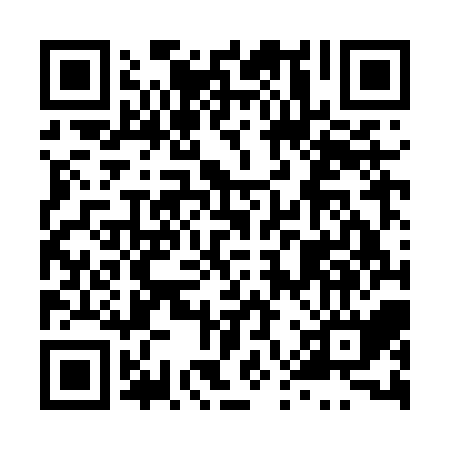 Prayer times for Maishadhamna, BangladeshMon 1 Apr 2024 - Tue 30 Apr 2024High Latitude Method: NonePrayer Calculation Method: University of Islamic SciencesAsar Calculation Method: ShafiPrayer times provided by https://www.salahtimes.comDateDayFajrSunriseDhuhrAsrMaghribIsha1Mon4:345:5012:023:296:147:302Tue4:335:4912:013:296:147:313Wed4:315:4812:013:296:157:314Thu4:305:4712:013:296:157:325Fri4:295:4612:013:296:167:326Sat4:285:4512:003:286:167:337Sun4:275:4412:003:286:167:338Mon4:265:4312:003:286:177:349Tue4:255:4212:003:286:177:3510Wed4:245:4111:593:276:187:3511Thu4:235:4011:593:276:187:3612Fri4:225:3911:593:276:197:3613Sat4:215:3811:583:266:197:3714Sun4:205:3711:583:266:197:3715Mon4:185:3711:583:266:207:3816Tue4:175:3611:583:266:207:3917Wed4:165:3511:583:256:217:3918Thu4:155:3411:573:256:217:4019Fri4:145:3311:573:256:217:4020Sat4:135:3211:573:256:227:4121Sun4:125:3111:573:246:227:4222Mon4:115:3011:563:246:237:4223Tue4:105:3011:563:246:237:4324Wed4:095:2911:563:236:247:4325Thu4:085:2811:563:236:247:4426Fri4:075:2711:563:236:257:4527Sat4:065:2611:563:236:257:4528Sun4:055:2611:553:226:267:4629Mon4:045:2511:553:226:267:4730Tue4:045:2411:553:226:267:47